CitatenschatInformatie voor de leerkrachtResultaat: Leerlingen gaan hun favoriete zinnen en citaten bundelen. Leerlingen verklaren waarom ze een bepaald citaat hebben uitgekozen. Leerlingen lezen vaak een boek om weg te lopen van hun eigen gevoelens en eens in de huid van iemand anders te kruipen. Of om juist te lezen wat ze zelf meemaken.Werkwijze: De leerlingen gaan zelfstandig aan de slag, lukt het hen niet dan kunnen ze hulp inschakelen. Benodigdheden: Post-its, leesmateriaal en (eventueel) werkbladOpties: - Je kan de leerlingen de citaten laten opschrijven en echt in een schatkist laten steken. (Leerlingen van houtbewerkingen kunnen eventueel zo’n kist maken.) - Je kan de leerlingen citaten laten verzamelen uit verschillende teksten. Nadien kan je hen een top drie laten maken en die uitvergroten en ophangen. Werkblad citatenschat maken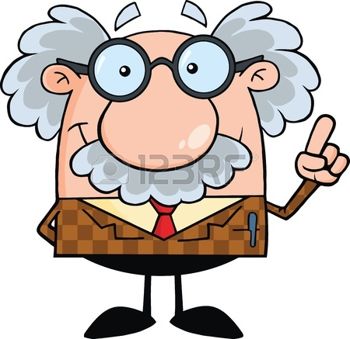 Titel tekst: 
Schrijver: Titel tekst: 
Schrijver: CitatenBladzijdeCitaat: Waarom gekozen? Waarom gekozen? Citaat: Waarom gekozen? Waarom gekozen? Citaat: Waarom gekozen? Waarom gekozen? Citaat: Waarom gekozen? Waarom gekozen? 